You are summoned to the Grounds Committee Meeting to be held at Hellingly Community Hub at 7pm on Wednesday 30th June 2021, to transact the following business.Signed  Jenny Hoodless								Dated  	23rd June 2021Jennifer Hoodless, Parish ClerkAGENDAPlease note that due to the Openness of Local Government Bodies Regulations 2014 members of the public are now able to record Council meetings, therefore please be aware that this meeting may be recorded.Apologies for absence.   Declarations of InterestTo consider and approve the Minutes of the Grounds Committee held on 17th March 2021 (attached).Matters arising (not covered elsewhere on the Agenda).To receive written/verbal from the Sports Clubs Grounds Maintenance update:Lower HorsebridgeLower Dicker Country ParkCommunity HubPlay Areas:Country Park, Basketball Court fencing top part repairsCouncillors’ Questions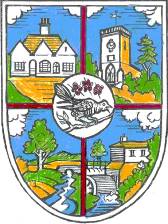 THE PARISH COUNCIL OF HELLINGLYHellingly Community Hub, The Drive, Hellingly, East Sussex, BN27 4EPTel: 01323 449415e-mail: clerk@hellingly-pc.org.ukWebsite: www.hellingly-pc.org.uk